Персональная информацияПерсональная информацияПерсональная информацияПерсональная информацияПерсональная информацияПерсональная информацияПерсональная информацияПерсональная информацияПерсональная информацияПерсональная информацияФамилия Фамилия Фамилия Фамилия Бекташева Бекташева Бекташева Бекташева Бекташева Бекташева Имя Имя Имя Имя Умсунай Умсунай Умсунай Умсунай Умсунай Умсунай ОтчествоОтчествоОтчествоОтчествоКудайназаровнаКудайназаровнаКудайназаровнаКудайназаровнаКудайназаровнаКудайназаровнаДата рожденияДата рожденияДата рожденияДата рождения26.02.199426.02.199426.02.199426.02.199426.02.199426.02.1994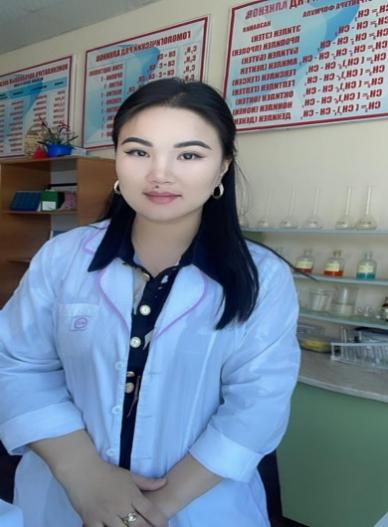 В 2016 году окончила факультет Естествознания и географии ОшГУ по специальности «Учитель химии»В 2019 году поступила в аспирантуру ОшГУ по  специальности:шифр 02.00.01 «Неорганическая химия»В 2023 году окончила магистратуру ОшГУ по специальности  «Общественное здравоохранение»Стаж педагогической работы в ВУЗах – _7лет_, в том числе в Ошском государственном университете – _5 лет_. Сфера профессиональной деятельности: _7_В 2016 году окончила факультет Естествознания и географии ОшГУ по специальности «Учитель химии»В 2019 году поступила в аспирантуру ОшГУ по  специальности:шифр 02.00.01 «Неорганическая химия»В 2023 году окончила магистратуру ОшГУ по специальности  «Общественное здравоохранение»Стаж педагогической работы в ВУЗах – _7лет_, в том числе в Ошском государственном университете – _5 лет_. Сфера профессиональной деятельности: _7_В 2016 году окончила факультет Естествознания и географии ОшГУ по специальности «Учитель химии»В 2019 году поступила в аспирантуру ОшГУ по  специальности:шифр 02.00.01 «Неорганическая химия»В 2023 году окончила магистратуру ОшГУ по специальности  «Общественное здравоохранение»Стаж педагогической работы в ВУЗах – _7лет_, в том числе в Ошском государственном университете – _5 лет_. Сфера профессиональной деятельности: _7_В 2016 году окончила факультет Естествознания и географии ОшГУ по специальности «Учитель химии»В 2019 году поступила в аспирантуру ОшГУ по  специальности:шифр 02.00.01 «Неорганическая химия»В 2023 году окончила магистратуру ОшГУ по специальности  «Общественное здравоохранение»Стаж педагогической работы в ВУЗах – _7лет_, в том числе в Ошском государственном университете – _5 лет_. Сфера профессиональной деятельности: _7_В 2016 году окончила факультет Естествознания и географии ОшГУ по специальности «Учитель химии»В 2019 году поступила в аспирантуру ОшГУ по  специальности:шифр 02.00.01 «Неорганическая химия»В 2023 году окончила магистратуру ОшГУ по специальности  «Общественное здравоохранение»Стаж педагогической работы в ВУЗах – _7лет_, в том числе в Ошском государственном университете – _5 лет_. Сфера профессиональной деятельности: _7_В 2016 году окончила факультет Естествознания и географии ОшГУ по специальности «Учитель химии»В 2019 году поступила в аспирантуру ОшГУ по  специальности:шифр 02.00.01 «Неорганическая химия»В 2023 году окончила магистратуру ОшГУ по специальности  «Общественное здравоохранение»Стаж педагогической работы в ВУЗах – _7лет_, в том числе в Ошском государственном университете – _5 лет_. Сфера профессиональной деятельности: _7_Контактная информация:Контактная информация:Контактная информация:Мобильный телефонМобильный телефонМобильный телефонМобильный телефон0557-81-85-580557-81-85-580557-81-85-58Контактная информация:Контактная информация:Контактная информация:E-mail  E-mail  E-mail  E-mail  Umsunaibektasheva2@mail.ruUmsunaibektasheva2@mail.ruUmsunaibektasheva2@mail.ruОБРАЗОВАНИЕ:ОБРАЗОВАНИЕ:ОБРАЗОВАНИЕ:ОБРАЗОВАНИЕ:ОБРАЗОВАНИЕ:ОБРАЗОВАНИЕ:ОБРАЗОВАНИЕ:ОБРАЗОВАНИЕ:ОБРАЗОВАНИЕ:ОБРАЗОВАНИЕ:Дата начала / окончанияВузВузВузВузФакультетФакультетФакультетФакультетСпециальность2016ОшГУОшГУОшГУОшГУЕстествознания и географииЕстествознания и географииЕстествознания и географииЕстествознания и географиихимия2023ОшГУОшГУОшГУОшГУМеждународная медицинаМеждународная медицинаМеждународная медицинаМеждународная медицинаОбщественное здравоохранениеОпыт работыОпыт работыОпыт работыОпыт работыОпыт работыОпыт работыОпыт работыОпыт работыОпыт работыОпыт работыВ 2016 году  школа- гимназии №5 имени Джоомарта Боконбаева , учитель химииВ 2018 году ОшГУ, факультет  Естествознания и географии, лаборант кафедры «Химии и химических технологий»В 2021 году ОшГУ, Медицинский факультет, преподаватель кафедры «Общей клинической бохимии и патофизиологии»2022-2023 гг. ОшГУ, Медицинский факультет, преподаватель кафедры «Фармацевтической химии и технологии лекарственных средств»В 2016 году  школа- гимназии №5 имени Джоомарта Боконбаева , учитель химииВ 2018 году ОшГУ, факультет  Естествознания и географии, лаборант кафедры «Химии и химических технологий»В 2021 году ОшГУ, Медицинский факультет, преподаватель кафедры «Общей клинической бохимии и патофизиологии»2022-2023 гг. ОшГУ, Медицинский факультет, преподаватель кафедры «Фармацевтической химии и технологии лекарственных средств»В 2016 году  школа- гимназии №5 имени Джоомарта Боконбаева , учитель химииВ 2018 году ОшГУ, факультет  Естествознания и географии, лаборант кафедры «Химии и химических технологий»В 2021 году ОшГУ, Медицинский факультет, преподаватель кафедры «Общей клинической бохимии и патофизиологии»2022-2023 гг. ОшГУ, Медицинский факультет, преподаватель кафедры «Фармацевтической химии и технологии лекарственных средств»В 2016 году  школа- гимназии №5 имени Джоомарта Боконбаева , учитель химииВ 2018 году ОшГУ, факультет  Естествознания и географии, лаборант кафедры «Химии и химических технологий»В 2021 году ОшГУ, Медицинский факультет, преподаватель кафедры «Общей клинической бохимии и патофизиологии»2022-2023 гг. ОшГУ, Медицинский факультет, преподаватель кафедры «Фармацевтической химии и технологии лекарственных средств»В 2016 году  школа- гимназии №5 имени Джоомарта Боконбаева , учитель химииВ 2018 году ОшГУ, факультет  Естествознания и географии, лаборант кафедры «Химии и химических технологий»В 2021 году ОшГУ, Медицинский факультет, преподаватель кафедры «Общей клинической бохимии и патофизиологии»2022-2023 гг. ОшГУ, Медицинский факультет, преподаватель кафедры «Фармацевтической химии и технологии лекарственных средств»В 2016 году  школа- гимназии №5 имени Джоомарта Боконбаева , учитель химииВ 2018 году ОшГУ, факультет  Естествознания и географии, лаборант кафедры «Химии и химических технологий»В 2021 году ОшГУ, Медицинский факультет, преподаватель кафедры «Общей клинической бохимии и патофизиологии»2022-2023 гг. ОшГУ, Медицинский факультет, преподаватель кафедры «Фармацевтической химии и технологии лекарственных средств»В 2016 году  школа- гимназии №5 имени Джоомарта Боконбаева , учитель химииВ 2018 году ОшГУ, факультет  Естествознания и географии, лаборант кафедры «Химии и химических технологий»В 2021 году ОшГУ, Медицинский факультет, преподаватель кафедры «Общей клинической бохимии и патофизиологии»2022-2023 гг. ОшГУ, Медицинский факультет, преподаватель кафедры «Фармацевтической химии и технологии лекарственных средств»В 2016 году  школа- гимназии №5 имени Джоомарта Боконбаева , учитель химииВ 2018 году ОшГУ, факультет  Естествознания и географии, лаборант кафедры «Химии и химических технологий»В 2021 году ОшГУ, Медицинский факультет, преподаватель кафедры «Общей клинической бохимии и патофизиологии»2022-2023 гг. ОшГУ, Медицинский факультет, преподаватель кафедры «Фармацевтической химии и технологии лекарственных средств»В 2016 году  школа- гимназии №5 имени Джоомарта Боконбаева , учитель химииВ 2018 году ОшГУ, факультет  Естествознания и географии, лаборант кафедры «Химии и химических технологий»В 2021 году ОшГУ, Медицинский факультет, преподаватель кафедры «Общей клинической бохимии и патофизиологии»2022-2023 гг. ОшГУ, Медицинский факультет, преподаватель кафедры «Фармацевтической химии и технологии лекарственных средств»В 2016 году  школа- гимназии №5 имени Джоомарта Боконбаева , учитель химииВ 2018 году ОшГУ, факультет  Естествознания и географии, лаборант кафедры «Химии и химических технологий»В 2021 году ОшГУ, Медицинский факультет, преподаватель кафедры «Общей клинической бохимии и патофизиологии»2022-2023 гг. ОшГУ, Медицинский факультет, преподаватель кафедры «Фармацевтической химии и технологии лекарственных средств»Знание языков: указать компетенции по шкале от 1 до 5 (1 – отличное знание, 5 – знание базовых основ)Знание языков: указать компетенции по шкале от 1 до 5 (1 – отличное знание, 5 – знание базовых основ)Знание языков: указать компетенции по шкале от 1 до 5 (1 – отличное знание, 5 – знание базовых основ)Знание языков: указать компетенции по шкале от 1 до 5 (1 – отличное знание, 5 – знание базовых основ)Знание языков: указать компетенции по шкале от 1 до 5 (1 – отличное знание, 5 – знание базовых основ)Знание языков: указать компетенции по шкале от 1 до 5 (1 – отличное знание, 5 – знание базовых основ)Знание языков: указать компетенции по шкале от 1 до 5 (1 – отличное знание, 5 – знание базовых основ)Знание языков: указать компетенции по шкале от 1 до 5 (1 – отличное знание, 5 – знание базовых основ)Знание языков: указать компетенции по шкале от 1 до 5 (1 – отличное знание, 5 – знание базовых основ)Знание языков: указать компетенции по шкале от 1 до 5 (1 – отличное знание, 5 – знание базовых основ)Language  (Язык)Language  (Язык)Reading (Чтение)Reading (Чтение)Reading (Чтение)Reading (Чтение)Speaking (Разговорный)Speaking (Разговорный)Writing  (Письмо)Writing  (Письмо)Кыргызский Кыргызский 55555555Русский Русский 55555555Английский Английский 55554444Личные данные и навыки Личные данные и навыки Личные данные и навыки Личные данные и навыки Личные данные и навыки Личные данные и навыки Личные данные и навыки Личные данные и навыки Личные данные и навыки Личные данные и навыки Семейное положение: замужем, двое детейСемейное положение: замужем, двое детейСемейное положение: замужем, двое детейСемейное положение: замужем, двое детейСемейное положение: замужем, двое детейСемейное положение: замужем, двое детейСемейное положение: замужем, двое детейСемейное положение: замужем, двое детейСемейное положение: замужем, двое детейСемейное положение: замужем, двое детей